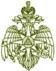 МЧС РОССИИГЛАВНОЕ УПРАВЛЕНИЕМИНИСТЕРСТВА РОССИЙСКОЙ ФЕДЕРАЦИИ ПО ДЕЛАМ ГРАЖДАНСКОЙ ОБОРОНЫ, ЧРЕЗВЫЧАЙНЫМ СИТУАЦИЯМ И ЛИКВИДАЦИИ ПОСЛЕДСТВИЙ СТИХИЙНЫХ БЕДСТВИЙПО ИРКУТСКОЙ ОБЛАСТИ(Главное управление МЧС России по Иркутской области)ул. Красноармейская 15, Иркутск, 664003тел.45-29-48, 45-32-46, 45-29-49 факс 24-03-59E-mail: mailbox@emercom.irtel.ru www.38.mchs.gov.ru№ 2-2-341 от 28.02.2020 г.  Главам МО Иркутской областиЕДДС муниципальных образований Начальникам  местных пожарно-спасательных гарнизонов Иркутской областиРуководителям территориальных  подразделений федеральных органов исполнительной властиРуководителям объектовСтаростам населенных пунктов Начальнику ОГБУ « ПСС Иркутской области»Руководителям  всех видов пожарной охраны и спасательных подразделенийПредупреждение о неблагоприятных метеорологических явлениях погодыПо данным Федерального государственного бюджетного учреждения «Иркутское управление по гидрометеорологии и мониторингу окружающей среды»(ФГБУ «Иркутское УГМС»)Прогноз погоды на суткис 20  часов 28 февраля до 20 часов 29 февраляПрогноз погоды на сутки	с 20 часов   28 февраля   до   20 часов 29февраля По области: переменная облачность, ночью местами небольшой снег, днем небольшой снег, в течение суток в западных и северо-западных районах небольшой, местами умеренный снег, в северо-восточных районах без существенных осадков. Ветер юго-восточный, с переходом на западный, северо-западный 2-7 м/с, местами порывы до 14 м/с, утром и днем в западных районах 5-10 м/с, местами порывы 15-17 м/с. Температура ночью -11,-16°, при прояснении -21,-26º, в западных и северо-западных районах при натекании облачности -4,-9º, днем 0,-5º,  в  пониженных формах рельефа -9,-14°.По городу Иркутску: переменная облачность, ночью преимущественно без осадков, днем небольшой снег, ветер юго-восточный с переходом к утру на северо-западный 4-9 м/с, температура ночью -12,-14°, днём 0,-2°.По оз. Байкал: Переменная облачность, местами небольшой снег, ветер восточный, северо-восточный, с переходом днем на западный, северо-западный 6-11 м/с, днем по югу и средней части местами порывы 12-15 м/с, температура ночью -14, -19°, при прояснении до -24°, днем -3, -8°, при увеличении облачности до -13°. По риску неблагоприятных метеорологических явлений погоды:Проверить готовность органов управления, оперативных групп, сил постоянной готовности и других сил, предназначенных к экстренным действиям, отдать необходимые распоряжения. Уточнить планы действий в случае возникновения чрезвычайных ситуаций.Довести до руководителей органов местного самоуправления, объектов экономики, старост сельских населенных пунктов предупреждение о неблагоприятных метеорологических явлениях  погоды и рекомендации по порядку реагирования на него.Через СМИ довести прогноз о возможных неблагоприятных и опасных метеорологических явлениях до населения на подведомственных территориях, подчиненного персонала.Провести профилактические отключения электрических сетей от потребителей.Обеспечить информационный обмен диспетчерских служб объектов экономики с ЕДДС муниципальных образований и оперативно-дежурной сменой ЦУКС ГУ МЧС России по Иркутской области.Организовать взаимодействие через дежурно диспетчерские службы объектов с территориальными подразделениями ЖКХ,  Электрических сетей, Дорожных служб.Организовать взаимодействие через дежурно диспетчерские службы объектов с территориальными подразделениями Министерства лесного комплекса.Проверить готовность  к реагированию силы и средства муниципального звена ТП РСЧС.При необходимости организовать круглосуточное дежурство руководящего состава органов управления. Создать резерв горюче-смазочных материалов, продовольствия, медикаментов и других материальных средств для обеспечения жизнедеятельности населенных пунктов; проверить готовность пунктов временного размещения  к приему пострадавшего населения.Проводить усиление дежурных расчетов  пожарно-спасательных  сил всех видов ПО, в том числе ОГБУ « ПСС Иркутской области», вводить резервную пожарную  технику в расчеты.Предоставить письменный доклад о проведенных мероприятиях (западные районы)  в адрес инженера мониторинга и прогнозирования чрезвычайных ситуаций по электронной почте Е-mail: tcmp@emercom.irtel.ru или по факсу (8-395-2) 452-903 до 16:00 28.02.2020 г.     Обо всех возникших предпосылках ЧС немедленно информировать ОД ЦУКС МЧС России по Иркутской области» (т. 45-32-46)Заместитель начальника центра (старший оперативный дежурный)ЦУКС (управление) ГУ МЧС России по Иркутской областиподполковник внутренней службы						        В.С. Калиниченко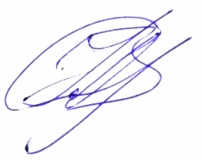 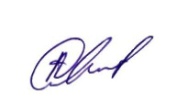 Исполнитель: Сёмин Д.И.тел. 452-989Предупреждение о неблагоприятных метеорологических явлениях погоды:29 февраля утром и днём местами в западных районах ожидается усиление западного, северо-западного ветра до 15-17 м/с, снег.